Урок 4. Изомеры. Теория Бутлерова. Явление изомерии.На этом уроке мы познакомимся ещё с одним определением - это изомеры. Познакомимся с учёным, который изучал данные соединения, и научимся писать и  моделировать данные соединения.После небольшой проверки домашнего задания мы приступаем к изучению нового материала. 	Итак, очень много учёных - химиков изучали органические вещества. Но главной целью был поиск путей синтеза новых веществ. Для этого была необходима теория, которая позволила бы объяснить все уже известные и новые открытия. Такой теорией стала теория известного русского учёного Александра Михайловича Бутлерова.19 сентября 1861 года на съезде немецких химиков и врачей Бутлеров говорил про новые теории в органической химии. Так он первый вынес новое понятие – «структура». И так родилась структурная теория или теория структурного строения. (Вспомним рассказ на уроке про механический будильник).Основная идея теории Бутлерова - свойства вещества определяются не только качественным и количественным составом, но и строением её молекул; это строение можно определить, изучая свойства вещества.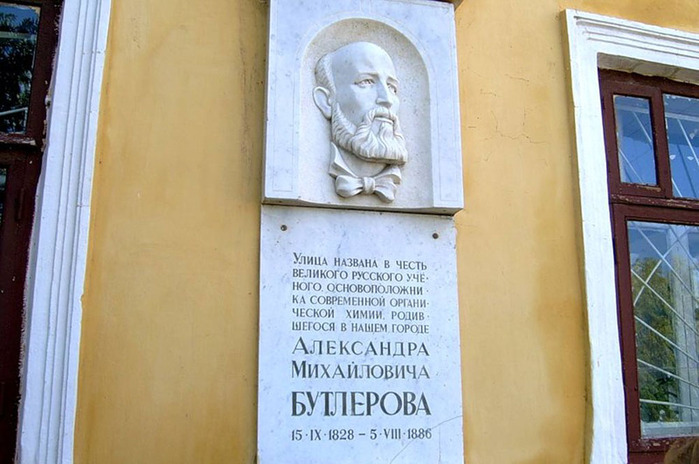 Итак, ключевым понятием в теории Бутлерова является понятие строе6ние. Это отображено и в названии: «Теория химического строения».Например: СО (угарный газ) и СО2 (углекислый газ) или Н2О (вода) и Н2О2 (перекись водорода). Действительно, мы можем наблюдать, что это совершенно разные  вещества с резко различными свойствами, но химические элементы одинаковы.Но, в первой половине позапрошлого века были ещё обнаружены химиками вещества, которые обладают одним и, тем же составом, но разными свойствами. Берцелиус назвал эти вещества изомерами. Но, в те  времена это казалось невероятным, поскольку невозможно было объяснить.	 Первым дал объяснение Бутлеров:  одни и те  же атомы могут быть соединены друг с другом по- разному (так же, как из груды кирпичей можно построить разные дома). Это и приводит к существованию изомеров- веществ, которые имеют одинаковый состав молекулы, поэтому разные свойства.	Теперь мы можем подробнее остановиться на явлении изомерии- существовании разных веществ, имеющих одинаковую молекулярную формулу. Но, чем же они отличаются? А отличаются изомеры строением.  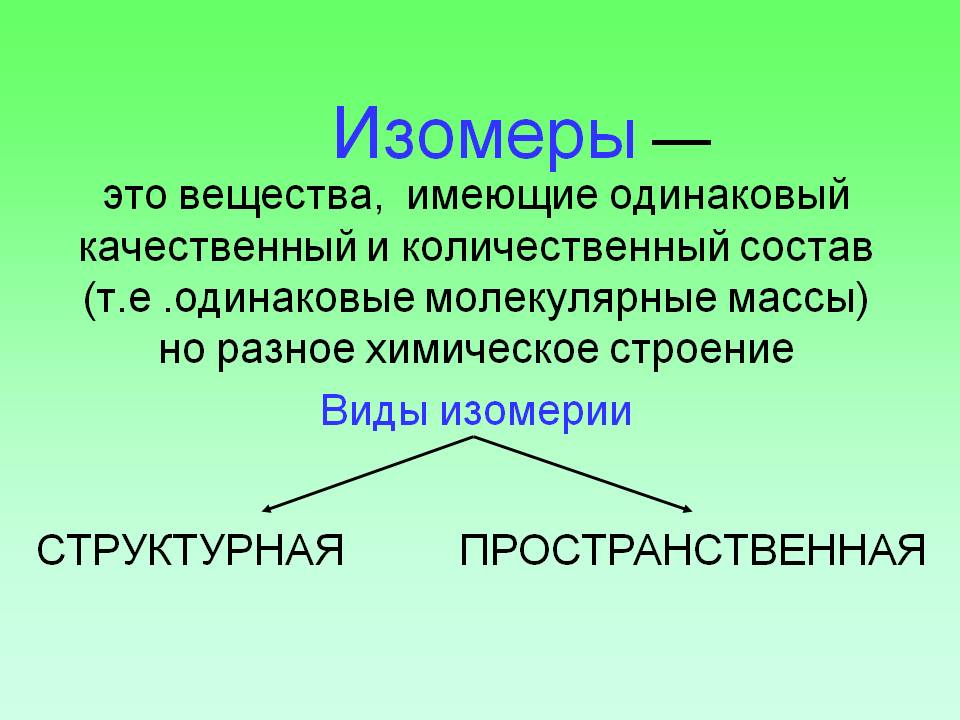 Дописать пропущенные слова в определении.Явление существования разных по строению и свойствам веществ, у которых одинаковый качественный и количественный состав, носит название и……. .
Вещества, у которых одинаковая м……….. формула, но разные с………. формулы – это и……
Примеры изомерных углеводородовПравила составления изомеров на примере соединения С5Н11Сl.
1. Записывают линейную углеродную цепь С5:С–С–С–С–С.2. Определяют, к какому классу углеводородов принадлежит данное соединение. Определение производят с помощью общих формул для углеводородов разных классов (CnH2n+2, CnH2n и т. п.). Вещество С5Н11Сl – хлоралкан, т.е. является производным алкана вида CnH2n+2 (n = 5), в котором один атом Н замещен на Cl. 3. Нумеруют атомы С углеродной цепи (углеродного скелета) и при С-1 помещают атом Cl: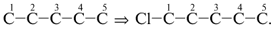 4. Записывают необходимое число атомов водорода при каждом углероде цепи, учитывая, что валентность С – IV. В результате получают изомер а):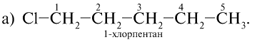 5. Перемещают атом хлора по главной цепи С5, последовательно соединяя его с атомами С-2 и С-3. Так получают изомеры б) и в):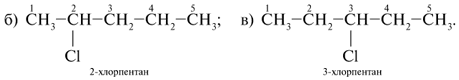 Дальнейшее смещение хлора вправо по цепи новых изомеров не дает. Так, изомер а*) идентичен изомеру а), изомер б*) идентичен изомеру б). Просто в изомерах а*) и б*) меняется направление нумерации атомов С, счет ведется справа налево (без звездочек было слева направо):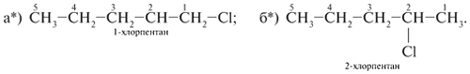 6. Исходя из углеродного скелета (см. пункт 3), крайний (пятый) атом С отрывают и помещают заместителем к внутреннему углероду цепи (сначала к С-2, потом к С-3). Получают главные цепи С4с углеродным заместителем при С-2 и С-3: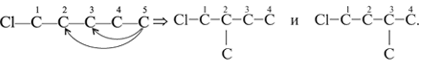 Записывают структурные формулы новых изомеров: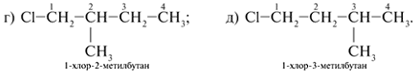 7. Помещая хлор при внутренних атомах С главной углеродной цепи С4, получают два дополнительных изомера: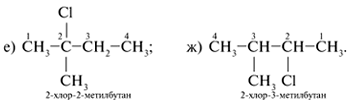 8. Вещество формулы С5Н11Сl может иметь трехуглеродную главную цепь С3: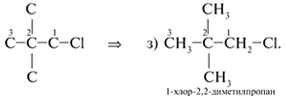 Таким образом, для вещества с молекулярной формулой С5Н11Сl можно составить восемь структурных формул изомеров а)–з), различающихся строением.Упражнения. Для каждого из веществ: С2Н4Br2, С3Н7Сl, С4Н8 – составьте структурные формулы двух изомеров. На примере одной пары изомеров укажите, в чем сходство и различие этих соединений.Итак, можно подбить следующие итоги нашего урока: